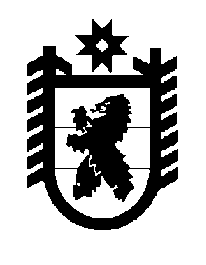 Российская Федерация Республика Карелия    ПРАВИТЕЛЬСТВО РЕСПУБЛИКИ КАРЕЛИЯПОСТАНОВЛЕНИЕот  16 мая 2019 года № 184-Пг. Петрозаводск Об утверждении Порядка обеспечения условий для участия Республиканской трехсторонней комиссии по регулированию социально-трудовых отношений в разработке и (или) обсуждении проектов законов                             Республики Карелия, иных нормативных правовых актов Республики Карелия, других актов органов исполнительной власти Республики Карелия в сфере труда  В соответствии с пунктом 7 статьи 4 Закона Республики Карелия от 4 мая 2018 года № 2237-ЗРК «О разграничении полномочий органов государственной власти Республики Карелия в сфере трудовых отношений» Правительство Республики Карелия п о с т а н о в л я е т:1. Утвердить прилагаемый Порядок обеспечения условий для участия Республиканской трехсторонней комиссии по регулированию социально-трудовых отношений в разработке и (или) обсуждении проектов законов                             Республики Карелия, иных нормативных правовых актов Республики Карелия, других актов органов исполнительной власти Республики Карелия в сфере труда.2. Органу исполнительной власти Республики Карелия, уполномоченному Правительством Республики Карелия в сфере трудовых отношений, давать разъяснения по вопросам, связанным с применением настоящего постановления.           Глава Республики Карелия 					                  А.О. ПарфенчиковУтвержден постановлениемПравительства Республики Карелияот  16 мая 2019 года № 184-ППорядокобеспечения условий для участия Республиканской трехсторонней комиссии по регулированию социально-трудовых отношений в разработке и (или) обсуждении проектов законов Республики Карелия, иных нормативных правовых актов Республики Карелия, других актов органов исполнительной власти Республики Карелия в сфере труда1. Настоящим Порядком обеспечиваются условия для участия Республиканской трехсторонней комиссии по регулированию социально-трудовых отношений (далее – Комиссия) в разработке и (или) обсуждении проектов законов Республики Карелия, иных нормативных правовых актов Республики Карелия, других актов органов исполнительной власти Республики Карелия в сфере труда (далее – проекты).2. Для целей настоящего Порядка под проектами понимаются разработанные органами исполнительной власти Республики Карелия проекты законов Республики Карелия, постановлений Правительства Республики Карелия, указов Главы Республики Карелия, распоряжений Правительства Республики Карелия, распоряжений Главы Республики Карелия в сфере трудовых отношений и иных непосредственно связанных с ними отношений.3. Орган исполнительной власти Республики Карелия, являющийся разработчиком проекта (далее – разработчик проекта), направляет проект с пояснительной запиской в орган исполнительной власти Республики Карелия, уполномоченный Правительством Республики Карелия в сфере трудовых отношений (далее – уполномоченный орган).      4. Уполномоченный орган в течение одного рабочего дня со дня поступления проекта направляет копию проекта с пояснительной запиской объединению профессиональных союзов Республики Карелия и объединению работодателей Республики Карелия (далее – стороны Комиссии) для подготовки ими решений о проекте.5. Стороны Комиссии рассматривают проект и выносят решения по проекту, которые направляются в уполномоченный орган в течение пяти рабочих дней со дня поступления проекта.6. По инициативе сторон Комиссии вопрос о рассмотрении проекта может быть вынесен на заседание Комиссии для принятия соответствующего решения о проекте.В случае принятия сторонами Комиссии решения о рассмотрении проекта на заседании Комиссии, уполномоченный орган организует проведение заседания Комиссии.7. Решения сторон Комиссии либо принятое на заседании Комиссии решение о проекте направляется уполномоченным органом разработчику проекта в течение одного рабочего дня со дня поступления решений сторон Комиссии о проекте либо со дня проведения заседания Комиссии.8. Решения сторон Комиссии (решение, принятое на заседании Комиссии) о проекте носят рекомендательный характер и подлежат обязательному рассмотрению разработчиком проекта.В случае согласия с решением сторон Комиссии (решением, принятым на заседании Комиссии) о проекте разработчик проекта дорабатывает его с учетом указанных решений. В случае несогласия с решениями сторон Комиссии (решением, принятым на заседании Комиссии) о проекте разработчик проекта в пояснительной записке к проекту указывает обоснование причин несогласия с указанными решениями.________________